               ҠАРАР                                                                 ПОСТАНОВЛЕНИЕ               27 июнь 2016 й.                       № 44                        27 июня 2016 г. О включении имущества в Казну муниципального имущества сельского поселения Писаревский сельсовет муниципального района Шаранский район Республики БашкортостанВ целях эффективного управления, обеспечения учета и оформления прав пользования муниципальной собственностью сельского поселения Писаревский сельсовет муниципального района Шаранский район Республики Башкортостан, руководствуясь  Уставом сельского поселения Писаревский сельсовет муниципального района Шаранский район Республики Башкортостан, ПОСТАНОВЛЯЮ:1. Включить в Казну сельского поселения Писаревский сельсовет муниципального района Шаранский район Республики Башкортостан следующий объект: обелиск  Вечная слава воинам-односельчанам, павшим в боях за Родину в ВОВ 1941-1945 гг. расположенный по адресу: Республика Башкортостан, Шаранский район, д.Писарево 2. Контроль за выполнением настоящего постановления оставляю за собой. И.о. главы сельского поселения                                              А.М. Атнакаева		Башкортостан  РеспубликаһыШаран  районы  муниципальрайоныны  Писарево  ауылбиләмәһе  ХакимиятеБашлыгы 452644,Писарево ауылы, Мэктэп урамы, 11-йорт      тел.(34769) 2-34-16  email: pisarsss@yandex.ru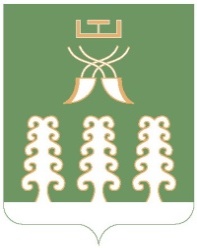 Республика БашкортостанАдминистрация  сельского поселенияПисаревский сельсоветмуниципального  районаШаранский район 452644  д. Писарево, ул. Школьная, 11тел. (34769)  2-34-16 email: pisarsss@yandex.ru